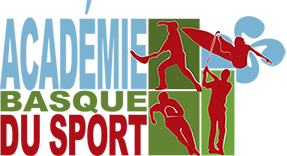 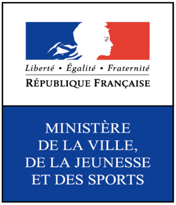 Centre de formation, de reconversionet d’insertion professionnelle pour sportifs(ves)DOSSIER D’INSCRIPTION BPJEPS AFSession 2019/2020 : du 1er Octobre 2019 au 26 Juin 2020OPTION(S) CHOISIE(S) : OPTION A cours collectifs                                                                 OPTION B Haltérophilie -Musculation                                                                                          Les 2 OPTIONS IDENTIFICATION DU CANDIDAT (DE LA) CANDIDAT(E)NOM : ............................................................................................................NOM DE JEUNE FILLE : ..................................................................................Prénom : ...................................................................  Sexe : □ F □ MNé(e) le : ......................................... à .......................................................... Code Postal : ...…………………………………………………………….............................Nationalité : ……………………………………………………………………………………………Adresse : ......................................................................................................CP : ................................…….......	Ville : ..............................………………..Tél : ................................................  Courriel : ………………………………………..N° Sécurité sociale : ………………………………………………………………………………Licencié(e) dans un club :    oui, lequel : ……………………………………  nonStatut spécifique :Sportif(ve) de Haut Niveau inscrit(e) sur les listes ministérielles (cocher la catégorie) :  Senior/ Elite                                      Espoir                            Partenaire d’entraînement Préciser la discipline :………………………………………………………………………………………. Sportif(ve) Professionnel(le), préciser la structure :…………………………………….Êtes vous en situation de handicap ?           oui              nonSi oui vous devez déposer un dossier de demande d’aménagement des épreuves d’entrée à la DRJSCS Aquitaine                                    SITUATION DU(DE LA ) CANDIDAT (E)A  l’inscription                                PREREQUIS ET TESTS PREALABLES A L’ENTREE EN FORMATION :Êtes vous titulaire des TEP ?  oui              non Si oui : Dans quel organisme les avez vous obtenu : ……………………………………………………A quelle date :…………………………………………Si non : Êtes vous inscrit a une session :           oui              non Dans quel organisme êtes vous inscrit …………………………………………………………….A quelle date passez vous les tests : ………………………………………………………………..Êtes vous titulaire des prérequis dans le secourisme ? PSC1                                               Oui                Non        Date d’optention ………………………………………PSE1                                               Oui                Non        Date d’optention ………………………………………PSE2                                                Oui                Non        Date d’optention ……………………………………..AFGSU                                            Oui                Non        Date d’optention ………………………………………SST                                                  Oui                Non        Date d’optention …………………………………… Joindre les attestations justificatives Dans le cas où vous n’avez pas suivi l’une de ces  formations, et n’êtes pas titulaire de l’attestation justificative, souhaitez-vous vous inscrire à la session de formation « PSC1 » de l’Académie Basque du Sport (dates à définir) : Oui                NonNIVEAU D’ETUDES OU DE FORMATIONSÊtes vous titulaire de l’un de ces diplômes ? Sans diplôme   	                                               BAC ; préciser : ………………………….…………….. DEUG ; préciser : ……………………………..              Licence ; préciser : …………………………………..  Master, Doctorat,… ; préciser : ……..…….…       Autres ; préciser : .........................................Avez vous obtenus des qualifications dans le domaine de l'encadrement des activités physiques et sportives ?: Brevets fédéraux ; préciser : …………………………………………………………………  Date…………………….  BEES ; préciser : ……………………………………………………………………………………  Date …………………… CQP ; préciser : …………………………………………………………………………..…………  Date……………………… BPJEPS ; préciser : …………………………………………………………………………..………Date ……………………. DEJEPS ; préciser : …………………………………………………………………………..………Date …………………… BEESAN ; préciser : ......................................................................................Date ........…….......... Autres ; préciser : ........................................................................................Date ........……..........Avez vous obtenus des diplômes qui pourraient vous donner des dispenses ou des équivalences ? Etes-vous titulaire de Brevets fédéraux délivrés par la FFHMFAC Oui  (joindre la photocopie)                    Non Etes-vous titulaire de Brevets fédéraux délivrés par la FFG Oui  (joindre la photocopie)                    Non Etes-vous titulaire d’un CQP ALS mention activités gymniques d’entretien et d’expression  Oui  (joindre la photocopie)                    Non Etes-vous titulaire de BPJEPS ( toutes spécialités ) Oui  (joindre la(les) photocopie(s))  Lesquels                                                  Non Etes-vous titulaire de certaines UC du  BPJEPS AGFF mention C en 10 UC  Oui  (joindre la(les) photocopie(s))   Lesquelles                                              Non Etes-vous titulaire de certaines UC du  BPJEPS AGFF mention D en 10 UC  Oui  (joindre la(les) photocopie(s))  Lesquelles                                                 Non Situation professionnelle du(DE LA) candidat(E)Êtes-vous : Salarié(e) :  	Type de contrat : CDI ,CDD, CAE, CUI etc … :Adresse employeur : ………………………………………………………………………………………………………………...                                      …………………………………………………………………………………………………………………Fonction dans l’entreprise : …………………………………………………………………………………………………………………… Demandeur d'emploi inscrit :  Depuis le : ………………………………………………N° identifiant ………………………………..Adresse du pôle emploi : …………………………………………………………………………………….. Demandeur d’emploi non inscrit    Autres ; préciser :.....................................................…..........................................................                                         SITUATION DU CANDIDAT PENDANT LA FORMATION                     Quels types de  financements envisagez vous pour votre formation ? ( plusieurs choix possibles ) Financement personnel                                    Aide Pôle emploi  Congé Individuel de Formation                       Plan de formation de l’entreprise Autres ; préciser :………………………………………………………………………….………...Êtes vous rémunéré pendant la formation :  Oui         NonSi oui : Par qui êtes vous rémunéré …………………………………………………….Si vous êtes rémunérés par Pôle emploi jusqu’à quelle date avez vous des droits : …………………..CALENDRIERDate limite du dépôt du dossier d’inscription : 15/07/2019 (cachet de la poste faisant foi).Délai supplémentaire reporté au 26/08/2019Tests d’entrée préalable en formation : cf calendrier de la DRJSCSTests de sélection pour  l’Académie Basque du Sport : 10/11/12 Septembre 2019Vous recevrez une convocation par courriel mentionnant le lieu, la date et l’heure des tests Positionnement :23 et 24 septembre 2019Il situe le stagiaire par rapport au référentiel professionnel et au référentiel de certification en tenant compte de son projet professionnel et de ses acquis. A l’issue de ce positionnement, des allègements peuvent être proposés permettant d’accéder directement aux épreuves certificatives d’une ou plusieurs UC. La finalité du positionnement est de proposer au candidat un parcours individualisé de formation.Dates de la formation : Du 01/10/2019 au 26/06/2020NB : Ces dates sont susceptibles d’être modifiées.COUT DE LA FORMATION Frais pédagogiques : 5800 € pour les 2 options   4800 € pour une seule option Veuillez vous renseigner auprès de l’Académie Basque du Sport pour l’étude de votre financement.Frais d’inscription : 50 €Le chèque doit être établi à l’ordre de l’Académie Basque du Sport (ces frais ne seront pas remboursés).Cotisation : 5 €Les stagiaires intégrant la formation devront être membres de l’Académie Basque du Sport. La cotisation à l’ABS est de 5€. Le dossier d’inscription est à retourner complet au plus tard le 15 juillet  2019 (tout dossier incomplet ne sera pas accepté) à :ACADEMIE BASQUE DU SPORTFORMATIONS METIERS DU SPORT EUSKAL JAI AVENUE CINO DEL DUCA 64200 BIARRITZPour toutes informations, contacter :Nicolas Molinié  : 05 59 01 30 88; nicolasmolinie@academiebasquedusport.frPascale TSOULADZE : 05 59 08 41 62Site : www.academiebasquedusport.frFacebook : https://www.facebook.com/academiebasquedusport/Je soussigné(e), …………………………………………………………….. déclare sur l’honneur que :J’ai pris connaissance des conditions d’inscription liées à la formation,Les renseignements fournis dans mon dossier d’inscription sont sincères et exacts,et sollicite mon inscription aux épreuves de sélection pour l’entrée en formation au BPJEPS spécialité AF session 2019/2020 à l’Académie Basque du Sport.Fait le : ________________________________  signature du (de la) candidat(e) :PIECES A JOINDRE OBLIGATOIREMENT A VOTRE DOSSIER D’INSCRIPTIONCopie d'une pièce d'identité (carte nationale d'identité recto/verso, passeport en cours de validité, etc...).Photocopie  du PSC1/ PSE1 / PSE2/ AFGSU / SSTCertificat médical de non contre-indication à la pratique et à l’enseignement des Activités de la Forme et de la Force datant de moins de 6 mois avant la date de sélection.( doc joint ) Un CV détaillé précisant notamment votre expérience professionnelle et sportive et éventuellement pédagogique.Une lettre de motivation manuscrite 2 photos d’identité portant votre nom au dos (dont une collée sur la 1ère page).Un chèque daté et signé, libellé à l’ordre de l’Académie Basque du Sport, d’un montant de 50€ pour les frais d’inscription (non remboursable).Une photocopie de votre attestation d’assuré(e) social(e) en cours de validité.Si vous êtes étranger(e), une photocopie de votre titre de séjour en cours de validité.Une attestation d’assurance, individuelle-accident ou responsablilité civile (à se procurer auprès de votre compagnie d’assurance habitation ou véhicule) couvrant vos dommages personnels, vos actes durant les sélections, et en cas d’admission, durant toute la formation.Photocopies des diplômes, licences sportives, attestations,…Si un organisme finance tout ou partie de votre formation, une attestation de prise en charge des frais pédagogiques avec signature et cachet du responsable de la structure.Pour les français de moins de 25 ans : copie de l’attestation de recensement et du certificat individuel de participation à l’appel de préparation à la défense.Pour les candidat(e)s salarié(e)s : attestation de l’employeur vous autorisant à suivre la formation.Justificatifs de dispense de certification (ex : BEES, autre BPJEPS, …).Pour les français de moins de 25 ans : l’attestation de recensement ou le certificat individuel de participation à l’appel de préparation à la défense ( JAPD)Certificat médicalde non contre-indication à l’exercice des activités pratiquées au cours de la formation et à l’accomplissement du ou des tests préalables à l’entrée en formation pour ceux qui y sont soumis« Je soussigné(e), ………………………………………………………………….., docteur en médecine, atteste avoir pris connaissancedu contenu du test ainsi que des activités pratiquées au cours de la formation préparatoire à la mention « activité de la forme » du brevet professionnel, de la jeunesse, de l’éducation populaire et du sport, spécialité « éducateur sportif » ci-dessous mentionnés.Certifie avoir examiné, M./Mme………………………………, candidat(e) à ce brevet, et n’avoir constaté à la date de ce jouraucune contre indication médicale apparente :A l’accomplissement du ou des tests préalables à l’entrée en formation (si il/elle y est soumis(e))et à l’exercice de ces activités.J’atteste en particulier que M./Mme ………………………………………………. présente une facultéd’élocution et une acuité auditive normales ainsi qu’une acuité visuelle conforme aux exigences suivantes :Sans correction : Une acuité visuelle de 4/10 en faisant la somme des acuités visuelles de chaque oeil mesuréesséparément sans que celle-ci soit inférieure à 1/0 pour chaque oeil. Soit au moins : 3/10 + 1/10 ou 2/10 + 2/10.Cas particulier : dans le cas d’un oeil amblyope, le critère exigé est : 4/10 + inférieur à 1/10.Avec correction :Soit une correction amenant une acuité visuelle de 10/10 pour un oeil quelle que soit la valeur de l’autreoeil corrigé (supérieur à 1/10) ;Soit une correction amenant une acuité visuelle de 13/10 pour la somme des acuités visuelles de chaqueoeil corrigé, avec un oeil corrigé au moins à 8/10.Cas particulier : dans le cas d’un oeil amblyope, le critère exigé est : 10/10 pour l’autre oeil corrigé.La vision nulle à un oeil constitue une contre-indication.Certificat remis en mains propres à l’intéressé pour servir et valoir ce que de droitFait à …….. le ……… Signature et cachet du médecinINFORMATIONS AU MEDECIN :(recto/verso)A - Activités pratiquées au cours de la formation :Le(la) candidat(e) inscrit à la mention « activités de la forme » du brevet professionnel, de la jeunesse, de l’éducation populaire et du sport, spécialité « éducateur sportif » est amené à :- pratiquer des cours collectifs et/ou pratiquer l’halthérophile et la musculation de manière intense- encadrer et conduire des actions d’animation des activités de la forme- organiser et gérer des activités de la forme -communiquer sur les actions de la structure - assurer la sécurité des pratiquants, des pratiques et des lieux de pratiques-partiper au fonctionnement de la structure organisatrice des activités de la forme  